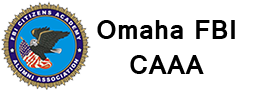 Omaha FBI CAAA Mar 13, 2017 – 12:00 noonFBI Headquarters - OmahaBoard Meeting  Members Present: Tony Moody, Sharon Rasmussen, Randy Cairns, Jim Hanson, Kelly Walters, Pam Wiese, Troy Brueckner, Carrie Greening, Earl Redrick, Chris Chapman, Tom McBride, Herb Hames, Randy Thysse, Kim Zellers     Members Apologies Kevin Nokels, Steve Patterson, Kim Wolfe, Amy Hornocker, Maria Vazquez, Connor Sharp, Todd Studnicka, Jim Clark, Bob Lembke, Ben Wormington. Agenda Item #1: FBI NCAAA GoalsDiscussion: National Goals are to: Facilitate service projects, engage in the community by sharing knowledge for safety awareness, offer educational forums aimed to connect communities together to bridge the gap between communities and law enforcement. In today’s times, our mission is essential.Agenda Item #2: Marybeth Muskin presentation Action: Marybeth made a presentation regarding the ADL’s annual student PEW event. Rally in April and main event in Oct 2017. (date TBD) Looking for volunteers day of, water, FBI bags, monetary donation, etc.Discussion: Discussion regarding a nonprofit giving money to another nonprofit. Volunteering is a possibility. Tony and Herb to research grant options for this and other charitable non -profits. Tabled till next meeting.Agenda Item #3: Feb Meeting MinutesAction: Motion to Approve, Seconded and passed unanimously.  Agenda Item #4: Treasurer’s ReportDiscussion: Kelly Walters provided income/bank reconciliation through 3.12.17, Great Western’s statement through 2.28.17 andthe 2017 budget vs 2016 actuals. Discussion to move approximately $40K on deposit with Frontier Bank at .95%. This earns interest in the amount of around $32 p/month.  Motion to approve all items, seconded and vote unanimously passed.  Agenda Item #5: SAC Update Discussion: Randy updated on the search for Sandy’s replacement, timeline down to two weeks before announcement is made. Briefly discussed resignation of NE Attorney General Deb Gilg and Bob Stuart as interim replacement.Agenda Item #6: IT Report  Discussion: Todd continuing to update with new board members’ photos, added pictures from recent social, chapter of excellence etc. Still need pictures for some board members, submit to Todd asap.Agenda Item #7: Membership Discussion: Earl updated on membership dues being a little low. Will email out reminders. Life time members at 127.  203 have gone through the academy.  Excellent membership percentage.Agenda Item #8: Social Committee Discussion: March 20th and 21st / Conlon response has been great for both Omaha and Des Moines. April 25th – 5-7 pm / LaVista SW Precinct Police Department tour and briefing followed by social time/networking. Still need a date for Golf tournament in August and Hometown Heroes in October.Agenda Item #9: Communications /PR Discussion: Pam advised things are still a work in progress, will make sure to take more photos and post online at future functionsCommunity Service Award presentation on 4-28-17 with Tom OsborneAgenda Item #10: Des Moines UpdateDiscussion: Randy C updated on mirroring Omaha with social activities, still looking at venue for summer golf event, growing Conlon numbers and April 11th Academy class. Agenda Item #11: Programs for 2017Discussion: Flyer passed out for the 4th annual Ames Ave Block Party on Friday, May 26th from 4-7pm. Will need 6 volunteers, Kim Z to forward volunteer sign up closer to date. Agenda Item #12: Update from CarrieDiscussion: Quantico trip has 12 signed up, busy with Des Moines Academy sign up.Agenda Item #13 Field trip to FBI Headquarters and Quantico Discussion: We are confirmed with 20 slots.  We are sharing the trip with the Jacksonville, FL CAAA and the dates are Sep 26 – 28th, 2017.  We have 12 people signed up to attend the D.C. trip.  National Leadership Conference in Sacramento Sep 6-9, 2017.Agenda Item #14 Old / New Business Action: No Old or New Business was introduced. Motion made and carried to adjourn the meeting. A tour of headquarters followed the meeting for those who were interested.  OUTSTANDING TOUR with great tour guides and what an incredible facility.  Thank you.Next Meeting: Next meeting date TBA / will be a welcome reception at the end of April for the new FBI Liaison.Questions, comments or concerns can be directed to tony.moody@jqh.com